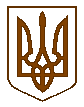 Баришівська  селищна  радаБаришівського  районуКиївської  областіР І Ш Е Н Н Я    .05.2019	  			                                                       № проект                                                           смт.БаришівкаПро внесення  змін  до договоруоренди  земельної  ділянки  від  28.11.2001                              зареєстрованого в Баришіському  районному					      відділі земельних ресурсів за №48 від 28.01.2002                         з Додатком, посвідченим державним нотаріусом від  28.01.2005 за №1-222         Розглянувши клопотання СВЯТОКИРИЛІВСЬКОЇ  ПАРАФІЇ УКРАЇНСЬОКОЇ ПРАВОСЛАВНОЇ ЦЕРКВИ В ПОДІЛЬСЬКОМУ РАЙОНІ МІСТА КИЄВА  (м.Київ, вул.Фрунзе,103),  через представника за довіреністю від 17.01.2019  Деркач Олександру  Володимирівну, про внесення змін до договору оренди земельної  ділянки, в зв’язку з приведенням у відповідність до норм чинного законодавства України на підставі рішення від 21.09.2018 №713-38-07 „Про добровільне об’єднання територіальних громад» ст.15 Закону України «Про оренду землі», ст.ст.288, 289  Податкового кодексу України ст.93 Земельного кодексу України, ст.26  Закону  України «Про місцеве самоврядування в Україні» селищна рада вирішила:         1.Внести наступні зміни до договору оренди земельної ділянки площею 61,5га  між  Подільською сільською радою   та  СВЯТОКИРИЛІВСЬКОЇ  ПАРАФІЇ УКРАЇНСЬОКОЇ ПРАВОСЛАВНОЇ ЦЕРКВИ В ПОДІЛЬСЬКОМУ РАЙОНІ МІСТА КИЄВА від    28.11.2001 зареєстрованого в Баришівському  районному  відділі земельних ресурсів за №48 від 28.01.2002  з Додатком, посвідченим державним нотаріусом від  28.01.2005 за №1-222 , а саме:        1.1 Викласти абзац перший Договору в такій редакції:  «Орендодавець» - Баришівська селищна рада, Баришівського району, Київської  області в особі селищного голови Вареніченка Олександра Павловича, що діє на підставі Закону України «Про місцеве самоврядування в Україні» з одного боку та Орендар – Свято-Кирилівська парафія Української православної церкви в Подільському районі м.Києва в особі настоятеля Шеремети Федора Дмитровича, який діє на підставі наказу №279 від 10.11.1993 року, виданого Метрополитом Київським і всієї України, з другого боку, склали цей договір про нижченаведене:    2.1.Викласти  абзац п’ятий   розділу    1. «Предмет договору» в такій  редакції:. «Нормативна грошова оцінка земельної ділянки  становить ____________».    2.2.Перший абзац Пункту 2.3. «Орендна плата» розділу    1. «Предмет договору  викласти в  такій редакції: «Орендна плата вноситься орендарем у формі та розмірі 3% від нормативно грошової оцінки землі, що становить __________.(____________)» у рік.    2.3.четвертий абзац Пункт Пункту 2.3. «Орендна плата» розділу    1. «Предмет договору  викласти в  такій редакції: «Орендна плата вноситься в такі строки: щомісячно в сумі _______.» до 30 числа поточного місяця.    2.4 В Розділі 9 «Дані сторін» змінити орендодавця, реквізити та Юридичну адресу Орендодавця виклавши в такій редакції: «ОрендодавецьБаришівська селищна рада р/р33218812010742МФО 89998ЄДРПОУ 37862784»   3.Всі  інші  пункти  договору  залишити  без  змін.   4.Контроль за виконанням даного рішення покласти на постійну комісію з питань регулювання земельних відносин, природокористування, планування території, охорони пам’яток, історичного навколишнього середовища.    Селищний   голова                                                         О.П.Вареніченко                                          